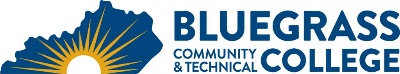 Program Coordinator: Ezra Sword	E-mail: ezra.sword@kctcs.edu		Phone: 859-246-6769Program Website: https://bluegrass.kctcs.edu/education-training/program-finder/construction-technology.aspx Student Name:		Student ID: Students must meet college readiness benchmarks as identified by the Council on Postsecondary Education or remedy the identified skill deficiencies. Graduation Requirements:Advisor Name	__________________________________	Advisor Contact	________________________________Students can start the program at any point in the rotation. They may take any CAR course that is being offered with the exception of CAR 298 and CAR 299.Students can start the program at any point in the rotation. They may take any CAR course that is being offered with the exception of CAR 298 and CAR 299.Students can start the program at any point in the rotation. They may take any CAR course that is being offered with the exception of CAR 298 and CAR 299.Students can start the program at any point in the rotation. They may take any CAR course that is being offered with the exception of CAR 298 and CAR 299.Students can start the program at any point in the rotation. They may take any CAR course that is being offered with the exception of CAR 298 and CAR 299.Students can start the program at any point in the rotation. They may take any CAR course that is being offered with the exception of CAR 298 and CAR 299.First SemesterCredit HoursTermGradePrerequisitesNotesBRX 220 Blueprint Reading for Construction3CAR 126 Intro to Construction 3CAR 127 Intro to Construction – Lab1Coreq:  CAR 126CAR 140 Surveying & Foundations 3CAR 141 Surveying & Foundations – Lab2Coreq:  CAR 140ENG 101 Writing I3Digital Literacy or demonstrated competency0-3Total Semester Credit Hours15-18Second SemesterCr. Hrs.TermGradePrerequisitesNotesCAR 190 Light Frame Construction I 3CAR 191 Light Frame Construction I – Lab2Coreq:  CAR 190CAR 196 Light Frame Construction II 3CAR 197 Light Frame Construction II – Lab2Coreq:  CAR 196Social and Behavioral Sciences course3Natural Sciences course3Total Semester Credit Hours16Third SemesterCr. Hrs.TermGradePrerequisitesNotesCAR 200 Light Frame Construction III3CAR 201 Light Frame Construction III Lab2Coreq:  CAR 200ISX 100 Industrial Safety3MAT 105 Business Mathematics OR Higher level Quantitative Reasoning course3CAR 298 Practicum in Construction OR CAR 299 Co-op in Construction2 – 4 Permission of Program CoordinatorHeritage or Humanities course3Total Semester Credit Hours16 – 18 Fourth SemesterCr. Hrs.TermGradePrerequisitesNotesTechnical Elective course3Technical Elective course2Technical Elective course3Technical Elective course2Oral Communications course3Total Semester Credit Hours13Total Degree Credit Hours60-6525% or more of Total Degree Credit Hours must be earned at BCTCCumulative GPA must be 2.0 or higherAdditional InformationCore courses are on a 4-semester rotation.  Students should take each CAR course when offered. Approved Technical ElectivesApproved Technical ElectivesApproved Technical ElectivesCourseCr. Hrs.PrerequisitesBRX 120 Basic Blueprint Reading3CAR 150 Construction Formwork3CAR 151 Construction Formwork – Lab2Coreq:  CAR 150CAR 198 Special Topics in Construction1 – 6 Instructor Consent requiredCAR 240 Light Frame Construction IV3CAR 241 Light Frame Construction IV – Lab 2Coreq:  CAR 240Other courses approved by Construction Technology Program Coordinator1 – 10 